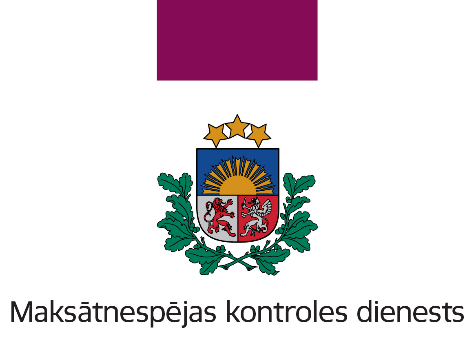 INFORMĀCIJA PAR AKTUĀLO STATISTIKU!Kā ātri atrast datus?Šajā sadaļā “STATISTIKA”, ejot uz tīmekļvietnes labajā pusē novietotajiem lodziņiem, jūs varat apskatīties statistikas datus par laika periodu no 2004. gada līdz 2018. gadam. 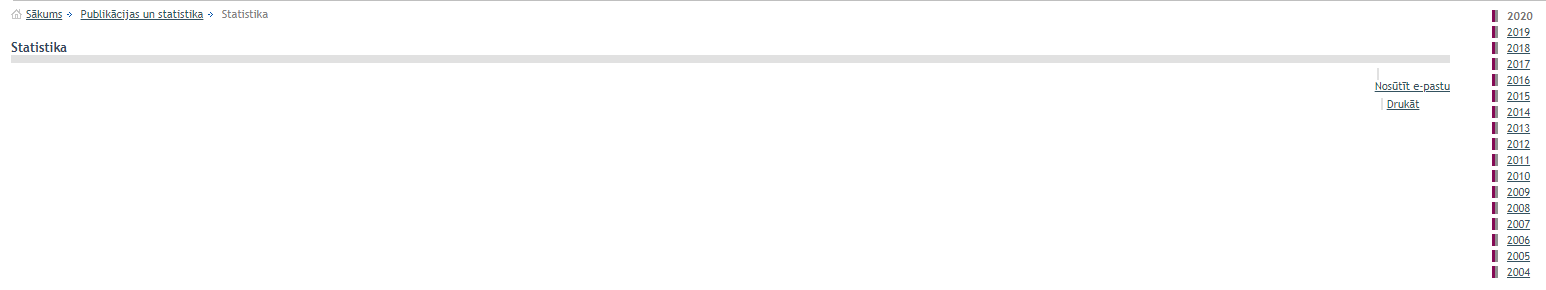 Šie statistikas dati ir par konkrētajā mēnesī tiesām ieteikto administratora kandidātu skaitu, par ierosināto lietu skaitu, par to, cik uz norādīto datumu rindā pieteikušies administratoru kandidāti, u.c.Sākot no 2018. gada, statistikas dati par uzraudzības jomā paveikto tiek publicēti sadaļā “UZRAUDZĪBA” un sagrupēti zem attiecīgās jomas:Pārbaudes prakses vietāStatistika: http://mkd.gov.lv/lv/link_part_210/link_part/link_part_213/Administratīvo pārkāpumu lietasStatistikahttp://mkd.gov.lv/lv/link_part_210/link_part_215/link_part_217/Preventīvā uzraudzībaStatistikahttp://mkd.gov.lv/lv/link_part_210/link_part_216/link_part_218/SūdzībasStatistikahttp://mkd.gov.lv/lv/link_part_210/link_part_212/link_part_214/